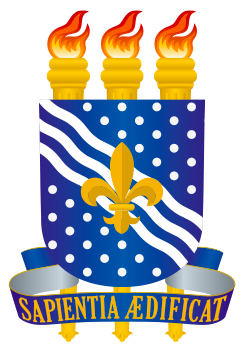 UNIVERSIDADE FEDERAL DA PARAÍBACENTRO DE CIÊNCIAS SOCIAIS APLICADASPROGRAMA DE PÓS-GRADUAÇÃO EM CIÊNCIA DA INFORMAÇÃOREQUERIMENTOAo Coordenador do Programa de Pós-Graduação em Ciência da Informação da Universidade Federal da Paraíba (PPGCI/UFPB).
Eu, ___________________________________________________________________, CPF nº _____________________, RG nº ______________________, residente à _______________________________________________________________________________________________________________________, CEP___________, Fone__________________________, e-mail _______________________________, venho por meio deste, requerer ___________________________________________________________________________________________________________________________________________________________________________________________________________________________________________________________________________________________________________________________________________________________________Nestes TermosP. Deferimento___________________________________________
Assinatura do RequerenteJoão Pessoa,  ____/____/____.